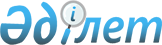 О внесении изменения в постановление акимата района Магжана Жумабаева Северо-Казахстанской области от 2 апреля 2018 года № 74 "Об установлении квоты рабочих мест для инвалидов района Магжана Жумабаева Северо-Казахстанской области"
					
			Утративший силу
			
			
		
					Постановление акимата района Магжана Жумабаева Северо-Казахстанской области от 14 декабря 2018 года № 333. Зарегистрировано Департаментом юстиции Северо-Казахстанской области 21 декабря 2018 года № 5090. Утратило силу постановлением акимата района Магжана Жумабаева Северо-Казахстанской области от 16 февраля 2021 года № 28
      Сноска. Утратило силу постановлением акимата района Магжана Жумабаева Северо-Казахстанской области от 16.02.2021 № 28 (вводится в действие по истечении десяти календарных дней после дня его первого официально опубликования).
      В соответствии со статьей 31 Закона Республики Казахстан от 23 января 2001 года "О местном государственном управлении и самоуправлении в Республике Казахстан", статьями 9, 27 Закона Республики Казахстан от 6 апреля 2016 года "О занятости населения", акимат района Магжана Жумабаева Северо-Казахстанской области ПОСТАНОВЛЯЕТ:
      1. Внести в постановление акимата района Магжана Жумабаева от 2 апреля 2018 года № 74 "Об установлении квоты рабочих мест для инвалидов района Магжана Жумабаева Северо-Казахстанской области" (зарегистрировано в Реестре государственной регистрации нормативных правовых актов под № 4672, опубликовано 25 апреля 2018 года в эталонном контрольном банке нормативных правовых актов Республики Казахстан в электронном виде) следующее изменение:
      приложение к указанному постановлению изложить в новой редакции согласно приложения к настоящему постановлению.
      2. Контроль за исполнением настоящего постановления возложить на коммунальное государственное учреждение "Отдел занятости и социальных программ района Магжана Жумабаева Северо-Казахстанской области".
      3. Настоящее постановление вводится в действие по истечении десяти календарных дней после дня его первого официального опубликования. Список организаций с установленной квотой рабочих мест для инвалидов района Магжана Жумабаева Северо-Казахстанской области от численности рабочих мест без учета рабочих мест на тяжелых работах, работах с вредными, опасными условиями труда
					© 2012. РГП на ПХВ «Институт законодательства и правовой информации Республики Казахстан» Министерства юстиции Республики Казахстан
				
      Аким района 

К. Омаров
Приложение к постановлению акимата района Магжана Жумабаева Северо-Казахстанской области от __ декабря 2018 года № __Приложение к постановлению акимата района Магжана Жумабаева Северо-Казахстанской области от 2 апреля 2018 года № 74
Наименование организации
Количество рабочих мест
Размер квоты (процент от численности работников)
Количество рабочих мест согласно установленной квоты (человек)
Комунальное государственное учреждение "Отдел занятости и социальных программ района Магжана Жумабаева Северо-Казахстанской области"
100
2
2